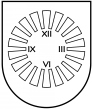 LATVIJAS  REPUBLIKA PRIEKUĻU NOVADA PAŠVALDĪBAReģistrācijas Nr. 90000057511, Cēsu prospekts 5, Priekuļi, Priekuļu pagasts, Priekuļu novads, LV-4126 www.priekuli.lv, tālr. 64107871, e-pasts: dome@priekulunovads.lvLēmumsPriekuļu novada Priekuļu pagastā2021.gada 25.martā						                            Nr.95									                (protokols Nr.4,  6.p.)Par zemes ierīcības projekta nekustamajam īpašumam ,,Vecvīņaudi”, Priekuļu pagastā, Priekuļu novadā, apstiprināšanuPriekuļu novada pašvaldības dome novada izskata zemes ierīkotājas Māras Marheles, (22.02.2021., Nr.3.1-5.2/2021-1061) iesniegumu, par zemes ierīcības projekta nekustamajam īpašumam ,,Vecvīņaudi”, Priekuļu pagastā, Priekuļu novadā, apstiprināšanu.	Izvērtējot pašvaldības rīcībā esošo informāciju, Priekuļu novada dome konstatē sekojošo:Nekustamais īpašums Vecvīņaudi”, Priekuļu pagastā, Priekuļu novadā ar kadastra numuru 4272 006 0127 sastāv no vienas zemes vienības ar kadastra apzīmējumu 4272 006 0127;SIA ,,RTRK” īpašuma tiesības uz nekustamo īpašumu „Vecvīņaudi”, Priekuļu pagastā, Priekuļu novadā nostiprinātas Priekuļu pagasta zemesgrāmatas nodalījumā Nr.384;Priekuļu novada dome 2020.gada 27.augustā pieņēma lēmumu Nr.369 „Par zemes ierīcības projektu nekustamajam īpašumam ,,Vecvīņaudi”, Priekuļu pagastā, Priekuļu novadā” (prot.Nr.14, 22.p.), saskaņā ar kuru paredzēts sadalīt īpašumā ietilpstošo zemes vienību ar kadastra apzīmējumu 4272 006 0127 divās zemes vienībās, izveidojot divus nekustamos īpašumus;Priekuļu novada Priekuļu pagasta teritorijas plānojums ir pārapstiprināts Priekuļu novada domes sēdē 2009.gada 12.septembrī, protokols Nr.8.Ņemot vērā iepriekš minēto un pamatojoties uz  Ministru kabineta 2016.gada 2.augusta noteikumu Nr.505 „Zemes ierīcības projekta izstrādes noteikumi” 26. un 28. punktu, likuma „Par pašvaldībām” 21.panta pirmās daļas 27.punktu, Ministru kabineta 2015.gada 8.decembra noteikumiem Nr.698 „Adresācijas noteikumi” 9.punktu, un Ministru kabineta 2006.gada 20.jūnija noteikumiem Nr.496 „Nekustamā īpašuma lietošanas mērķu klasifikācija un nekustamā īpašuma lietošanas mērķu noteikšanas un maiņas kārtība” 16.1.punktu un Priekuļu novada domes Tautsaimniecības komitejas 2021.gada 18.marta lēmumu (protokols Nr.3), elektroniski balsojot tiešsaistē, PAR –13 (Elīna Stapulone, Dace Kalniņa, Aivars Tīdemanis, Jānis Mičulis, Arnis Melbārdis, Aivars Kalnietis, Māris Baltiņš, Baiba Karlsberga, Normunds Kažoks, Sarmīte Orehova, Mārīte  Raudziņa, Juris Sukaruks, Elīna Krieviņa), PRET –nav, ATTURAS –nav, Priekuļu novada dome nolemjApstiprināt zemes ierīcības projektu, kas paredz nekustamajā īpašumā ,,Vecvīņaudi”, Priekuļu pagastā, Priekuļu novadā, ietilpstošās zemes vienības ar kadastra apzīmējumu 4272 006 0127 sadalīšanu divās atsevišķās zemes vienībās, atbilstoši grafiskajam pielikumam;No jauna izveidotajam nekustamajam īpašumam, kas sastāv no vienas zemes vienības ar kadastra apzīmējumu 4272 006 0363 – Nr.1 zemes ierīcības projektā, saglabāt nosaukumu ,,Vecvīņaudi”, Priekuļu pagasts, Priekuļu novads;zemes vienības ar kadastra apzīmējumu 4272 006 0363 platība 0,3662 ha, vairāk vai mazāk, cik izrādīsies zemes vienību iemērot dabā;zemes vienības ar kadastra apzīmējumu 4272 006 0363 zemes lietošanas mērķis – zeme, uz kuras galvenā saimnieciskā darbība ir mežsaimniecība (NĪLM kods 0201);No jauna izveidotajam nekustamajam īpašumam, kas sastāv no vienas zemes vienības ar kadastra apzīmējumu 4272 006 0364 – Nr.2 zemes ierīcības projektā, piešķirt nosaukumu ,,Vecvīņaudu ceļš”, Priekuļu pagasts, Priekuļu novads;zemes vienības ar kadastra apzīmējumu 4272 006 0364 platība 0,3286 ha, vairāk vai mazāk, cik izrādīsies zemes vienību iemērot dabā;zemes vienības ar kadastra apzīmējumu 4272 006 0364 zemes lietošanas mērķis – zeme, dzelzceļa infrastruktūras zemes nodalījuma joslā un ceļu zemes nodalījuma joslā (NĪLM kods 1101);Atbildīgais par lēmuma izpildi Teritorijas plānotājs Juris Pētersons;Kontroli par lēmuma izpildi veic Attīstības nodaļas vadītāja Vineta Lapsele.Šo lēmumu var pārsūdzēt viena mēneša laikā no tā spēkā stāšanās dienas Administratīvās rajona tiesas attiecīgajā tiesu namā pēc pieteicēja adreses (fiziska persona- pēc deklarētās dzīvesvietas vai nekustamā īpašuma atrašanās vietas, juridiska persona- pēc juridiskās adreses vietas). Saskaņā ar Administratīvā procesa 70.panta pirmo un otro daļu, lēmums stājas spēkā ar brīdi, kad tas paziņots adresātam, sūtot pa pastu – septītajā dienā pēc tā nodošanas pastā.Pielikumā grafiskais pielikums uz vienas lapas.Domes priekšsēdētāja		(paraksts)					Elīna Stapulone